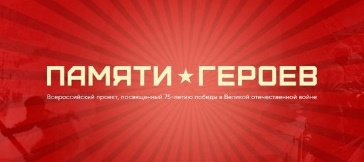 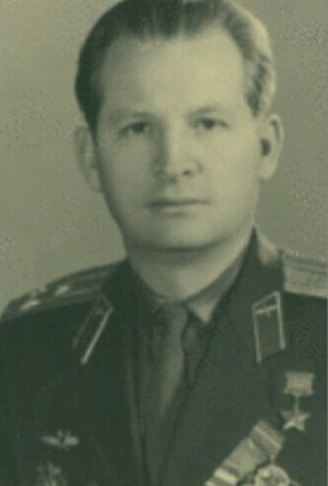 КОРНЕВ Александр Степанович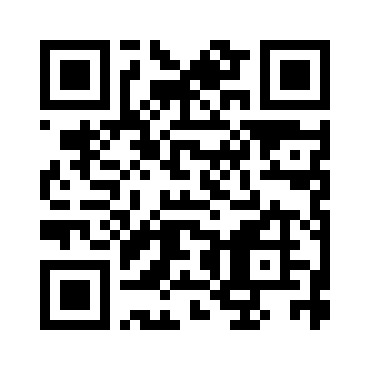 Герой Советского Союза26.01.1921 Совершил 227 боевых вылетов на штурмовку скоплений боевой техники и живой силы противника, его оборонительных рубежей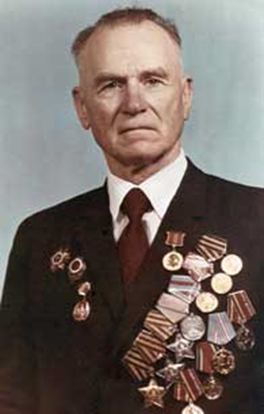 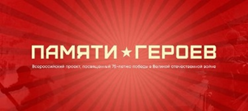 ДЕЙНЕГА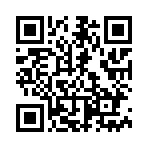 Никифор Иванович Полный Кавалер ордена Славы30.05.1907Заменил выбывшего из строя командира взвода. Отразил с подчиненными 3 контратаки, подбил бронемашину противника и расстрелял её экипаж.